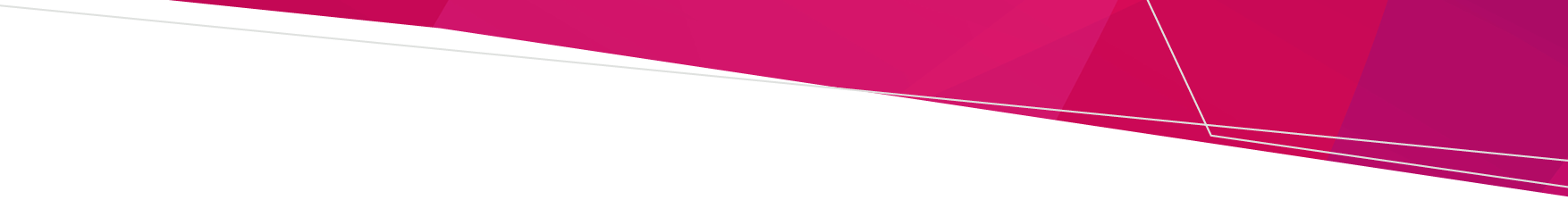 This document is an annually updated publication of the indexation of fees and charges for the reference of the general public.Drugs, Poisons and Controlled Substances Regulations 2017**Under regulation 158(3), for the purposes of section 22A(1) of the Act, the prescribed fee for an amendment of a licence or permit is Drugs, Poisons and Controlled Substances (Industrial Hemp) Regulations 20182023-2024 fees and charges for drugs, poisons and controlled substancesSchedule 3, Item number Drugs, Poisons and Controlled Substances, description 2022-2023 application fee2022-2023 fee for amendment of licence or permit if amendment requires inspection of premises by an authorised officer2022-2023 renewal fee amount2022-2023 fee for amendment of licence and permits where an inspection is not required2023-2024 application fee2023-2024 fee for amendment of licence or permit if amendment requires inspection of premises by an authorised officer2023-2024 renewal fee amount2023-2024 fee for amendment of licence and permits where an inspection is not required1Licence to Manufacture and sell or supply by wholesale of any Schedule 8 or 9 poison, other than heroin$1,445$1,445$310$208$1,503$1,503$323$2162Licence to Manufacture and sell  or supply  by wholesale any Schedule 2 poison, Schedule 3 poison, Schedule 4 poison or Schedule 7 poison or any combination of those poisons$1,278$1,278$281$208$1,329$1,329$293$2163Licence to Manufacture and sell or supply by retail a Schedule 7 poison (other than a listed regulated poison).$1,278$1,278$281$208$1,329$1,329$293$2164Licence to sell or supply by wholesale any Schedule 8 or 9 poison other than heroin$1,445$1,445$310$208$1503$1503$323$2165Licence to sell or supply by wholesale any Schedule 8 or 9 poison other than heroin – by Indent$1,113$1,113$254$208$1158$1158$264$2166Licence to sell or supply by wholesale any Schedule 4 poison (alone or together with any Schedule 2, 3 or 7 poisons)$1,278$1,278$281$208$1329$1329$293$2167Licence to sell or supply by wholesale any Schedule 4 poisons (alone or together with any Schedule 2, 3 or 7 poisons) – by Indent$1,113$1,113$254$208$1158$1158$264$2168Licence to sell or supply by wholesale Schedule 2, 3 or 7 poisons$1,278$1,278$281$208$1329$1329$293$2169Licence to sell or supply by wholesale Schedule 2, 3 or 7 poisons – by Indent$1,113$1,113$254$208$1158$1158$264$21610Licence to sell or supply by retail any Schedule 2 poison$1,113$1,113$254$208$1158$1158$264$21611Permit to purchase or obtain or use any Schedule 8 or 9 poison (alone or together with any Schedule 2, 3, 4 or 7 poison) for industrial, educational or research purposes$1,445$1,445$310$208$1,503$1,503$323$21612Permit to purchase or obtain and use any Schedule 2, 3, 4 or 7 poisons for industrial, educational, advisory or research purposes$1,278$1,278$281$208$1,329$1,329$293$21613Health Services Permit - to purchase or obtain and use any poisons or controlled substances for the provision of health services: Type A – single site, no beds$1,113$1,113$254$208$1158$1158$264$21613Health Services Permit - to purchase or obtain and use any poisons or controlled substances for the provision of health services: Type B – residential aged care, single storage facility (no bed limit) or single site of 1 to 30 beds$1,113$1,113$254$208$1158$1158$264$21613Health Services Permit - to purchase or obtain and use any poisons or controlled substances for the provision of health services: Type C – multiple sites and no beds or 31 to 100 beds$1,445$1,445$310$208$1,503$1,503$323$21613Health Services Permit - to purchase or obtain and use any poisons or controlled substances for the provision of health services: Type D – multiple sites or more than 100 beds$1,445$1,445$310$208$1,503$1,503$323$216Drugs, Poisons and Controlled Substances, Regulation 158(3) Description 2022-2023 application fee2023-2024 amendment fee(a)If the amendment is of a purely clerical nature$0$0(b)If the amendment requires inspection of the premises by an authorized officerFee amount is the specified fee in above column 7 of the above tableFee amount is the specified fee in above column 7 of the above table(c)In any other case$208$216Drugs, Poisons and Controlled Substances (Industrial Hemp) Regulations 2018, regulation Description 2022-2023 Fee amount 2023-2024 Fee amount5(1) Application and renewal fees for an authority to cultivate and process low-THC cannabisFor the purposes of section 62(2)(b) of the Drugs, Poisons and Controlled Substances Act 1981, the prescribed application fee is 30 fee units.$459$4775(2) Application and renewal fees for an authority to cultivate and process low-THC cannabisFor the purposes of section 67(1)(b) of the Drugs, Poisons and Controlled Substances Act 1981, the prescribed fee is 9⋅5 fee units.$145$1516(1) Authorisation and determination of fees and charges imposed by inspectorsInspectors are authorised and required to impose fees and charges at the rate of 3⋅5 fee units for each quarter of an hour or part thereof spent providing the following services— (a) sampling and testing of cannabis plants, crops or products; (b) supervising the harvesting, disposal or destruction of cannabis plants, crops or products; (c) carrying out inspections, supervision or surveillance of cannabis plants, crops or products; (d) carrying out inspections or assessments (including online assessments) of a premises or site proposed to be added to a current authority as a premises or site on which activities authorised by that authority are to be carried out$54$566(3) Authorisation and determination of fees and charges imposed by inspectorsDespite subregulation (1), the maximum daily amount which an inspector may impose in respect of each service is 56 fee units.$856$890To receive this document in another format, phone 1300 650 172, using the National Relay Service 13 36 77 if required, or email Fees and Penalties <feesandpenalties@dhhs.vic.gov.au>Authorised and published by the Victorian Government, 1 Treasury Place, Melbourne.© State of Victoria, Australia, Department of Health, April 2023.Available at Fees, charges and penalties webpage <https://www.health.vic.gov.au/payments/fees-charges-and-penalties-subject-to-automatic-indexation>